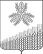 АДМИНИСТРАЦИЯ КРАСНОПОЛЯНСКОГО  СЕЛЬСКОГО ПОСЕЛЕНИЯКУЩЁВСКОГО РАЙОНАПОСТАНОВЛЕНИЕот 24.07.2020 г.	                                    № 48х. Красная ПолянаОб утверждении Положения об оплате трудаработников муниципального казенного учреждения «Производственно-эксплуатационный и социальный центр Краснополянского сельского поселения»В соответствии со статьей 134 Трудового кодекса Российской Федерации и в целях установления системы оплаты труда и обеспечения социальных гарантий работников муниципального казенного учреждения «Производственно-эксплуатационный и социальный центр Краснополянского сельского поселения», п о с т а н о в л я ю: 1. Утвердить Положение об оплате труда работников муниципального казенного учреждения «Производственно-эксплуатационный и социальный центр Краснополянского сельского поселения» (прилагается).2.Установить, что месячная заработная плата работников муниципального учреждения «Производственно-эксплуатационный и социальный центр Краснополянского сельского поселения», отработавших норму рабочего времени и выполнивших нормы труда   (трудовые обязанности), не может быть ниже утвержденного на федеральном уровне минимального размера оплаты труда.           3.Считать утратившим силу  постановление администрации Краснополянского сельского поселения Кущевского района от 25 января 2019 года № 9  «Об утверждении Положения об оплате труда    работников муниципального казенного учреждения «Производственно-эксплуатационный и социальный центр Краснополянского сельского поселения».          4. Ведущему специалисту администрации  (Губанова) разместить на официальном сайте администрации Краснополянского сельского поселения Кущевского района с сети Интернет	5. Контроль за выполнением настоящего постановления оставляю за собой.	6. Постановление вступает в силу со дня  подписания.И.о главы Краснополянского сельского поселения Кущевского района		                                       А.С.СисеноваПроект подготовлен и внесенВедущий специалист администрации                                            А.С.Сисенова       Проект согласованВедущий специалист администрации                                          И.Ю. Губанова       ПРИЛОЖЕНИЕ                                                                            к постановлению администрации                                                                               Краснополянского сельского                                                                                 поселения Кущевского района                                                                                     от 24.07.2020   № 48 ПОЛОЖЕНИЕоб оплате труда работников муниципального казенного учреждения «Производственно-эксплуатационный и социальный центр
Краснополянского сельского поселения»
1. Общие положения	1.1.   Настоящее Положение разработано на основании Трудового Кодекса Российской Федерации.	1.2.  Положение распространяется на всех работников МКУ «ПЭ и СЦ Краснополянского сельского поселения».2. Порядок определения окладов и доплат2.1. Минимальные оклады определяются по профессиональным квалификационным группам (далее ПКГ), утверждаемым главой Краснополянского сельского поселения Кущевского района.2.2. Выплаты компенсационного и стимулирующего характера устанавливаются руководителем учреждения в соответствии с перечнем видов выплат компенсационного характера и перечнем видов выплат стимулирующего характера.Применение выплат компенсационного и стимулирующего характера к окладу (должностному окладу) не образует новый оклад (должностной оклад) и не учитывается при начислении иных компенсационных и стимулирующих выплат.2.3. Объем бюджетных ассигнований, направляемых на оплату труда работников учреждения, ежегодно определяется администрацией Краснополянского сельского поселения Кущевского района при формировании бюджета на очередной финансовый год.2.4. Размеры должностных окладов работников  Муниципального казенного учреждения «Производственно-эксплуатационный и социальный центр  Краснополянского сельского поселения» установлены штатным расписанием, согласованным с Руководителем администрации Краснополянского сельского поселения Кущевского района, и отражены в Трудовых договорах, заключенных между Работником и Работодателем.2.5. Штатное расписание учреждения в соответствии с уставом учреждения утверждается руководителем данного учреждения по согласованию с администрацией Краснополянского сельского поселения Кущевского района, осуществляющей функции и полномочия учредителя данного учреждения и являющейся главным распорядителем средств бюджета Краснополянского сельского поселения Кущевского района (далее – учредитель), и включает в себя все должности работников данного учреждения. 2.6. Выплаты по заработной плате работников осуществляются  в пределах бюджетных ассигнований, утвержденных на оплату труда работников Муниципального казенного учреждения «Производственно-эксплуатационный и социальный центр Краснополянского сельского поселения».2.7.Индексация окладов производится  в соответствии с действующим законодательством.2.9. Руководитель  	учреждения	определяет:   размеры	выплат	компенсационного	характера;  размеры повышающих коэффициентов к окладам и иные выплаты стимулирующего характера в соответствии с перечнем видов выплат стимулирующего характера за счет всех источников финансирования.                                                                                                                                                                2.10. Повышающие коэффициенты к окладам устанавливаются на определенный период времени в течении соответствующего календарного года. Размер повышающего коэффициента – в пределах 3,0.2.11. Выплаты	компенсационного 	характера:  за работу на тяжелых (особо тяжелых) работах, работах с вредными (особо вредными) и (или) опасными (особо опасными) условиями труда до 12% должностного оклада;за совмещение профессий (должностей) до 50% должностного оклада;за расширение зон обслуживания до 50% должностного оклада;за увеличение объема работы или исполнение обязанностей временно отсутствующего работника без освобождения от работы, определенной трудовым договором до 50% должностного оклада;за работу в ночное время 40% должностного оклада.2.12. Стимулирующая надбавка за выслугу лет устанавливается работникам из числа служащих и рабочих в зависимости от общего количества проработанных лет, в следующих размерах:от 1 года до 5 лет 5% должностного оклада;от 5 лет до 10 лет 10% должностного оклада;свыше 10 лет 15% должностного оклада.2.13. Стимулирующая надбавка за интенсивность и высокие результаты работы устанавливается работникам до 100% должностного оклада.2.14. Стимулирующая надбавка за качество выполняемых работ устанавливается работникам до 150% должностного оклада.2.15. Оплата труда работников, занятых по совместительству, а также на условиях неполного рабочего времени, или неполной рабочей недели, производится пропорционально отработанному времени, в зависимости от выработки либо на других условиях, определенных трудовым договором.2.16.Повышенная оплата труда за работу в выходные и праздничные нерабочие дни производится работникам, привлекавшимся к работе в эти дни.                 Размер	доплаты	составляет:  не менее одинарной дневной ставки сверх оклада  при работе полный день, если работа в выходной или праздничный нерабочий день производилась в пределах месячной нормы рабочего времени, и в размере не менее двойной дневной ставки сверх оклада с надбавками и доплатами согласно штатного расписания, если работа производилась сверх месячной нормы рабочего времени.2.17. По решению трудового коллектива и руководителя учреждения в пределах фонда оплаты труда работникам выплачивается не более 2-х раз в год материальная помощь в размере оклада в следующих случаях:лечение;тяжелое материальное положение;смерть близких;юбилейные дни рождения;бракосочетание;рождение ребенка;отпуск.3.Порядок начисления премии3.1. Премии работникам начисляются по итогам работы за месяц, квартал, год.3.2.Премия исчисляется в зависимости от личного вклада каждого в общие результаты работы, в пределах фонда оплаты труда, предусмотренного в смете расходов.3.3. Основанием для начисления премии служит:распоряжение главы Краснополянского сельского поселения Кущевского района для руководителя учреждения;приказ руководителя учреждения для работников.3.4.Размер премии устанавливается работодателем, как в процентном отношении к должностному окладу, так и в абсолютном значении.3.5.Премия работникам, проработавшим неполный месяц, в связи с увольнением или приемом на работу (за исключением случаев приема и увольнения в порядке перевода), не выплачивается.3.6.Работникам, принятым на период испытательного срока, временно занимающим должности, премия не выплачивается.3.7.Премия может не выплачиваться или её размер может быть уменьшен в случае, если работник:нарушил дисциплину;несвоевременно и некачественно исполнил приказы и распоряжения руководства;допустил иные производственные упущения;нарушил трудовой распорядок дня.4. Оплата отпусков4.1.Согласно коллективному договору МКУ «ПЭ и СЦ Краснополянского сельского поселения» работникам предоставляется ежегодный оплачиваемый отпуск в количестве основного 28 календарных дней, для работников с ненормированным рабочим днем предоставляется дополнительный оплачиваемый отпуск от 3 до 12 дней:-  для директора МУ - 10 дней;-  для тракториста  - 6 дней;-  для подсобного рабочего  - 6 дней.И.о. главы Краснополянского сельского поселения Кущевского района                                                      А.С.Сисенова                                              